                       Ростовская область Константиновский район посёлок СтычновскийМуниципальное бюджетное общеобразовательное учреждение«Стычновская средняя общеобразовательная школа»АДАПТИРОВАННАЯРАБОЧАЯ ПРОГРАММАВНЕУРОЧНОЙ  ДЕЯТЕЛЬНОСТИпо коррекционной развивающей области «музыкально-ритмические занятия»для слабослышащих и позднооглохших обучающихся (вариант 2.3.) по общеинтеллектуальному  направлению для  1  классаУчитель:  Евграфова Лариса Петровна  Программа разработана на основе программы Винокурова Н.К. «Развитие познавательных способностей учащихся младших классов» ,2019г.                                    2023-2024 учебный годКОРРЕКЦИОННЫЙ КУРС: МУЗЫКАЛЬНО-РИТМИЧЕСКИЕ ЗАНЯТИЯ (ФРОНТАЛЬНЫЕ ЗАНЯТИЯ). 1 ДОПОЛНИТЕЛЬНЫЙ КЛАССПОЯСНИТЕЛЬНАЯ ЗАПИСКАЦели предмета: познакомить слабослышащих и позднооглохших обучающихся с интеллектуальными нарушениями с элементами музыкальной культуры; развивать речь и произношение на материале урока; обогащать представления детей восприятием разнообразной акустической информации — речи, неречевых звучаний, музыки; научить простейшим элементам музыкально-ритмических, гимнастических упражнений и танцев; создавать комфортные коррекционно-развивающие условия для данного контингента школьников, способствующие коррекции и развитию познавательной и эмоционально - волевой сферы; формировать положительную мотивацию к учению, стимулировать речевую и двигательную активность детей в условиях совместной музыкально-ритмической деятельности; формировать элементарные представления о музыкальной культуре, песнях, танцах, простейших музыкальных инструментах.Задачи: накопление и систематизация у слабослышащих и позднооглохших детей с интеллектуальными нарушениями элементарных представлений о музыкальной культуре, песнях, танцах, простейших музыкальных инструментах; формирование необходимых двига- тельных умений и навыков для выполнения простейших музыкально-ритмических упражнений; развитие слухового    восприятия музыки и произносительной стороны речи, при выполнении соответствующих движений; воспитание нравственных качеств, приучение к согласованным движениям под музыку; развитие устной речи и произношения на материале урока; подбор адекватных средств, методов и методических приемов обучения движениям под музыку и речедвигательным навыкам; развитие творческих качеств, коррекция психомоторных нарушений в ходе музыкально-ритмической подготовки, оптимизация нагрузки, сообщение новых знаний.Место курса музыкально-ритмических занятий в учебном плане.На изучение предмета в подготовительном классе отводится 66 часов в год (2 часа в учебную неделю). Коррекционная направленность обучения слабослышащих и позднооглохших детей с интеллектуальными нарушениями в организации учебного процесса обеспечивается получением следующих личностных и предметных результатов, а также базовых учебных действий.Личностные результаты:формирование мотивации к обучению;формирование адекватных представлений об обеспечении наиболее полноценного участия на музыкальных занятиях (использование индивидуальных слуховых аппаратов и/или имплантов, а также других личных адаптированных средств в разных ситуациях);овладение простейшими умениями и навыками, используемыми в школьной жизни (представления об устройстве музыкально-ритмического зала и назначении музыкальных инструментов);владение навыками коммуникации и коллективного взаимодействия в ходе музыкальных занятий;развитие положительных свойств и качеств личности в ходе музыкально- ритмическихзанятий.Предметные результаты:накопление и систематизация представлений о музыкальной культуре и музыкально- ритмических играх;овладение	обучающимися	посильными	двигательными	и	коммуникативно-речевыми умениями для успешного взаимодействия в коллективе;сформированность умения использовать устно-дактильную и, при необходимости, жестовую речь;знакомство с правилами поведения в школе, на музыкально-ритмическомуроке;знакомство с простейшими правилами безопасности при участии в музыкально-ритмических играх.Базовые учебные действия:Регулятивные учебные действия:входить и выходить из музыкально-ритмического зала со звонком;ориентироваться в пространстве музыкально-ритмического зала и сцены;пользоваться музыкальными инструментами;выполнять команды и указания учителя;принимать цели и произвольно включаться в деятельность, работать в коллективе;Познавательные учебные действия:наблюдать за выполнением музыкально-ритмических упражнений учителем и повторять их;приобретать навыки работы с музыкальными инструментами;активно участвовать в музыкальной деятельности, контролировать и оценивать свои действия и действия одноклассников;различать ритм и характер мелодии музыкальных произведений;уметь двигаться под разную музыку;знать названия музыкально-ритмических игр и правила участия в них;Коммуникативные учебные действия:активно использовать речевые средства (устно-дактильную форму речи, элементарные жесты) для решения проблем общения и взаимодействия в музыкально-ритмическом зале и на сцене;развивать	слуховое восприятие музыки и произносительную сторону речи;взаимодействовать с одноклассниками в музыкально-ритмических играх;понимать указания учителя, отвечать на простейшие вопросы, выполнять задания под музыку в разном темпе.ОСНОВНОЕ СОДЕРЖАНИЕ ПРОГРАММЫМузыкально-ритмические   занятия   являются    частью    образовательно- коррекционного процесса для обучающихся с нарушением слуха и интеллекта, направленного на всестороннее развитие учащихся, их социальную адаптацию. На занятиях дети учатся воспринимать музыку (с помощью индивидуальных слуховых аппаратов), правильно, выразительно и ритмично исполнять под музыку танцы и гимнастические упражнения, декламировать   или   петь   под    музыкальное    сопровождение песни. Все виды деятельности, связанные с музыкой, формируют у детей чувство красоты. Например, при обучении музыкально-ритмическим движениям ученики не только упражняются в правильном и ритмичном их исполнении, но и стремятся к выразительной и эмоциональной передаче музыкального образа.В деятельности, связанной с музыкой, происходит эмоциональное развитие учащихся, чему способствует    слушание музыкальных произведений разного характера. Дети видят исполнение учителя, слушают музыку и «входят» в ее эмоциональный мир. Огромное значение при этом имеют яркое, темпераментное слово учителя о музыке, его умение заинтересовать	детей. Особенно ярко дети выражают свои эмоции при инсценировании музыкальных сказок. Большую роль в   эмоциональном   развитии учащихся играют дидактические игры, позволяющие в интересной и увлекательной деятельности формировать у детей достаточно сложные умения, связанные с развитием нарушением слуховой функции.Развитие	слухового восприятия музыки и произносительной стороны речи происходит при одновременном выполнении соответствующих движений. Точность моделирования движениями элементов музыки и речи оказывает принципиальное влияние на успех в обучении. Поэтому развитие двигательных способностей учащихся рассматривается не только как важнейшая цель коррекционной работы, но и как средство,содействующее формированию слуховых и   речедвигательных навыков. Развитие слухового восприятия учащихся имеет важное значение для полноценного развития ребенка, имеющего нарушения слуха. В процессе музыкально-ритмических занятий обогащаются представления детей о звучащем мире, развивается восприятие разнообразной акустической информации — речи, неречевых звучаний, музыки.Программа по ритмике состоит из пяти разделов: «Упражнения на ориентировку в пространстве»; «Ритмико-гимнастические упражнения»; «Упражнения с детскими музыкальными инструментами»; «Игры под музыку»; «Танцевальные упражнения». В каждом разделе в систематизированном виде изложены упражнения и определен их объем, а также указаны знания и умения, которыми должны овладеть слабослышащие и позднооглохшие дети с интеллектуальными нарушениями, занимаясь конкретным видом музыкально-ритмической деятельности. На каждом уроке осуществляется работа по всем пяти разделам программы в изложенной последовательности. Однако в зависимости от задач урока учитель может отводить на каждый раздел различное количество времени, имея в виду, что в начале и конце урока должны быть упражнения на снятие напряжения, расслабление, успокоение.Содержание первого раздела составляют упражнения, помогающие детям ориентироваться в пространстве. Упражнения на ориентировку в пространстве. Правильное исходное положение. Ходьба и бег: с высоким подниманием колен, с отбрасыванием прямой ноги вперед и оттягиванием носка. Перестроение в круг из шеренги, цепочки. Ориентировка в направлении движений вперед, назад, направо, налево, в круг, из круга. Выполнение простых движений с предметами во время ходьбы.Основное содержание второго раздела составляют ритмико-гимнастические упражнения, способствующие выработке необходимых музыкально-двигательных навыков. В раздел ритмико-гимнастических упражнений входят задания на выработку координационных движений. Основная цель - научить слабослышащих детей с интеллектуальными нарушениями согласовывать движения рук с движениями ног, туловища, головы. Упражнения с детскими музыкальными инструментами рекомендуется начинать с подготовительных упражнений: сгибание и разгибание пальцев в кулаках, сцепление с напряжением и без напряжения, сопоставление пальцев. Задания на координацию движений рук лучше проводить после выполнения ритмико-гимнастических упражнений, сидя на стульчиках, чтобы дать возможность учащимся отдохнуть от активной физической нагрузки. Почувствовать образ музыкального произведения помогают упражнения с предметами. Ходьба с флажками в руке заставляет ходить бодрее, шире. Яркий платочек помогает  танцевать весело и свободно,  плавно и легко. Задания  этого  разделадолжны носить не только развивающий, но и познавательный характер. Разучивая танцы, учащиеся знакомятся с их названиями (полька, гопак, хоровод), а также с основными движениями этих танцев (притопы, галоп, шаг польки, переменчивый шаг, присядка и др.). Общеразвивающие упражнения. Наклоны, выпрямление и повороты головы, круговые движения плечами («паровозики»). Движения рук в разных направлениях без предметов и с предметами (флажки, погремушки, ленты). Наклоны и повороты туловища вправо, влево (класть и поднимать предметы перед собой и сбоку). Приседания с опорой и без опоры, с предметами (обруч, палка, флажки, мяч). Сгибание и разгибание ноги в подъеме, отведение стопы наружу и приведение ее внутрь, круговые движения стопой, выставление ноги на носок вперед и в стороны, вставание на полупальцы. Упражнения на выработку осанки. Упражнения на координацию движений. Перекрестное поднимание и опускание рук (правая рука вверху, левая внизу). Одновременные движения правой руки вверх, левой — в сторону; правой руки — вперед, левой — вверх. Выставление левой ноги вперед, правой руки — перед собой; правой ноги — в сторону, левой руки — в сторону и т. д. Изучение позиций рук: смена позиций рук отдельно каждой и обеими одновременно; провожать движение руки головой, взглядом. Отстукивание, прохлопывание, протопывание простых ритмических рисунков. Упражнение на расслабление мышц. Подняв руки в стороны и слегка наклонившись вперед, по сигналу учителя или акценту в музыке уронить руки вниз; быстрым, непрерывным движением предплечья свободно потрясти кистями (имитация отряхивания воды с пальцев); подняв плечи как можно выше, дать им свободно опуститься в нормальное положение. Свободное круговое движение рук. Перенесение тяжести тела с пяток на носки и обратно, с одной ноги на другую (маятник).Основное содержание третьего раздела включает в себя упражнения с детскими музыкальными инструментами. Движения кистей рук в разных направлениях. Поочередное и одновременное сжимание в кулак и разжимание пальцев рук с изменением темпа музыки. Противопоставление первого пальца остальным на каждый акцент в музыке. Отведение и приведение пальцев одной руки и обеих. Выделение пальцев рук. Отстукивание простых ритмических рисунков на барабане двумя палочками одновременно и каждой отдельно под счет учителя с проговариванием стихов, попевок и без них.Четвертый раздел игры под музыку, включает в себявыполнение ритмичных движений в соответствии с различным характером музыки, динамикой (громко, тихо), регистрами (высокий, низкий). Изменение направления и формы ходьбы, бега, поскоков, танцевальных движений в соответствии с изменениями в музыке (легкий, танцевальный бег сменяется стремительным, спортивным; легкое, игривое подпрыгивание — тяжелым, комичным и т. д.). Выполнение имитационных упражнений и игр, построенных на конкретныхподражательных образах, хорошо знакомых детям (повадки зверей, птиц, движение транспорта, деятельность человека), в соответствии с определенным эмоциональным и динамическим характером музыки. Передача притопами, хлопками и другими движениями резких акцентов в музыке. Музыкальные игры с предметами. Игры с пением или речевым сопровождением.Раздел танцевальных упражнений предполагает знакомство с танцевальными движениями. Бодрый, спокойный, топающий шаг. Бег легкий, на полупальцах. Подпрыгивание на двух ногах. Прямой галоп. Маховые движения рук. Элементы русского танца: простой хороводный шаг, шаг на всей ступне, подбоченившись двумя руками (для девочек — движение с платочком); притопы одной ногой и поочередно, выставление ноги с носка на пятку. Движения парами: бег, ходьба, кружение на месте. Хороводы в кругу, танцы с притопами, кружением, хлопками.КАЛЕНДАРНО-ТЕМАТИЧЕСКОЕ ПЛАНИРОВАНИЕчетверть (16 часов)четверть (16 часов)четверть (18 часов)IVчетверть (16 часов)Приложение №2 к Основной образовательнойПрограмме начального общего образования МБОУ «Стычновская СОШ»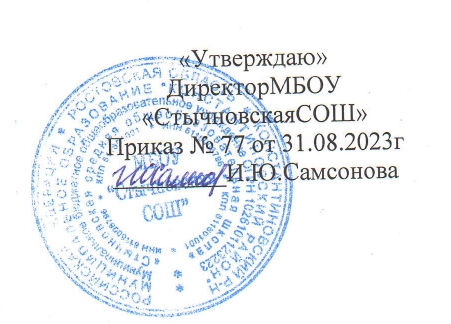 №ур.ТемаКол-во часовДатаПонятияХарактеристика деятельности обучающихся1Что такое «Ритмика»? Музыка в нашей жизни.106.09Ритм . Ритмика .Музыка. Песня.Знать правила поведения и технику безопасности на уроке ритмики. Стараться отхлопывать простые ритмы по заданию учителя. Различать звучание музыки и песни ( с помощью учителя). Соблюдать простейшие нормы речевого этикета: здороваться, прощаться, благодарить.2Упражнения	на	ориентировкув	в607.0913.0914.0920.09Упражнение. Движение.Ходить по разметкам. Строиться в шеренгу и колонну по3пространстве.Марш.	Марш	солдатиков.Выразительные	движения	(их21.0927.09Хоровод. Колонна. Шеренга.Дистанция. Музыка. Марш.одному. Делать наклоны, повороты и круговые движенияголовы. Уметь отводить руки в стороны и скрещивать их перед4имитация по показу). Упражнения насобой с обхватом плеч. Перестраиваться из общего круга в5координацию движений: хоровод.кружочки по два, три, четыре человека и обратно в общий круг.Двигаться под музыку марша. Строится в шеренгу, выполнять6движения под музыку.78Танцевальные упражнения: поскоки,переменный шаг. Развитие слухового628.0904.1005.1011.1012.1018.10Темп. Ритм. Поскоки.Упражнения. Притопы. Шаг.Уметь	шагать	высоко,	мягко,	пружинисто.	Различатьнеторопливый танцевальный бег и стремительный бег. Делать9внимания и чувства ритма наБег.Танцы.поскоки	с	ноги	на	ногу,	легкие	поскоки.	Выполнять10специальных ритмическихупражнениях. Музыкально-переменные притопы, прыжки с выбрасыванием ноги вперед.Одновременно	отхлопывать	и	притопывать	несложные11ритмические упражнения: руки, ноги.ритмические рисунки в среднем и быстром темпе.1213141516Русская народная мелодия.Танцевальные упражнения: галоп, бег с захлёстом.319.1025.1026.10Танец. Галоп. Бег. Темп. Ритм. Мелодия.Отличать русскую народную мелодию от музыкальных произведений. Выполнять неторопливый танцевальный широкий бег, высокий бег, бег с захлёстом. Выполнять сильные поскоки, боковой галоп. Уметь шагать высоко, мягко, пружинисто. Делать поскоки с ноги на ногу, легкие поскоки.Выполнять переменные притопы, прыжки с выбрасыванием ноги вперед.Соблюдать простейшие нормы речевого этикета: здороваться, прощаться, благодарить. Двигаться под музыку в соответствующем ритме.№ур.ТемаПонятияХарактеристика деятельности обучающихся17Музыкально-ритмические	игры.908.1109.1115.1116.1122.1123.1129.1130.1106.12Игра. Ритм. Музыка. Танец.Уметь передавать в движении динамическое нарастания вмузыке, сильной доли такта (совместно с показом учителя).1819202122232425   Ритмические движения под музыку.Танцевальные упражнения: шаг полный. Разучивание польки «Добрый жук». Движения парами.Полька.Выполнять упражнения в передаче игровых образов при инсценировке песен. Уметь шагать высоко, мягко, пружинисто, тихо, громко. Уметь ритмично выполнять несложные движения руками и ногами. Выполнять поскоки с ноги на ногу, легкие поскоки. Повторять танцевальные движения польки. Уметь двигаться в паре. Разучивать танец под руководством учителя.262728Танец с хлопками307.1213.1214.12Ритм. Музыка. Танец. Хлопки.Отвечать на вопросы учителя. Выполнять инструкции педагога. Ходить под марш. Строиться в колонну по одному, два под громкую и тихую музыку. Разучивать танец с хлопками. Уметь шагать высоко, мягко, пружинисто.29303132Ориентировка в пространстве. «Парад солдатиков». Построения в шеренгу и колонну по одному, по два.420.1221.1227.1228.12Ритм. Музыка. Парад. Марш. Шеренга. Колонна.Уметь ходить по разметкам. Уметь перестраиваться в шеренгу и колонну по одному, по два по команде учителя. Уметь ритмично выполнять несложные движения руками и ногами. Строиться в колонну по одному, два под громкую и тихую музыку.Соблюдать простейшие нормы речевого этикета:здороваться, прощаться, благодарить. Двигаться под музыку в ритме марша.№ур.ТемаПонятияХарактеристика деятельности обучающихся33343536Игры под музыку. Инсценирование песен. Марш солдатиков – марш под музыку. Знакомство с музыкальными инструментами (бубен, маракасы, ложки).411.0117.0118.0124.01Музыка. Марш. Песня. Музыкальные инструменты.Выполнять ходьбу под марш. Бегать под быструю музыку, ходить на носочках – под тихую музыку. Выполнять простейшие вокальные упражнения. Разучивать песню с помощью учителя. Уметь строиться в шеренгу и колонну. Передавать игровые образы при инсценировке песен. Знать и различать музыкальные инструменты (бубен, маракасы, ложки). Использовать их в правильном ритме при звучании музыки ( с предварительным показом учителя).37Музыкально	ритмические	навыки.625.0131.0101.0207.0208.0214.02Музыка. Упражнение. Песня.Передавать в движении динамическое нарастание в музыке,38Инсценирование	песен.Ритмичныеупражнения под музыку.Музыкальные инструменты.сильную долю такта. Выполнять упражнения в передачеигровых образов при инсценировке песен. Уметь шагать3940Сильные поскоки, боковой галоп.Поскоки, галоп.высоко, мягко, пружинисто, тихо, громко. Уметь ритмичновыполнять	несложные	движения	руками	и	ногами. Выполнять поскоки с ноги на ногу, сильные поскоки,41боковой галоп. Уметь двигаться в паре. Разучивать танец42под руководством учителя.43    Музыкально-ритмические навыки415.0228.0229.0206.03Ритм. Музыка. Танец. Песня.Выполнять упражнения в передаче игровых образов при44Танцевальные упражнения.Инсценирование песен.инсценировке	песен.	Уметь	передавать	в	движенияхразвернутый сюжет музыкального рассказа (по примеру45учителя). Выполнять движения  под  музыку (марш,  галоп,46полька). Делать наклоны, повороты и круговые движенияголовы. Уметь отводить руки в стороны и скрещивать ихперед собой с обхватом плеч.47Музыкально-ритмические игры.407.0313.0314.0320.03Ритм. Музыка. Игра. Песня.Передавать в движении динамическое нарастание в музыке,48Ритмическая гимнастика.сильную долю такта. Выполнять упражнения в передачеигровых	образов	при	инсценировке	песен.	Уметь49Инсценирование песен.перестраиваться из нескольких колонн в несколько кругов.50Выполнять следующие движения: выставлять ноги вперед,назад,   в стороны, сгибать   в коленном суставе,   делатькруговые движения, ходить на внутренних краях стоп.Сохранять правильную осанку. Выполнять упражнения впередаче игровых образов при инсценировке песен.№ур.ТемаПонятияХарактеристика деятельности обучающихся51   Танцевальные упражнения парами.521.0303.0404.0410.04Ритм. Музыка. Танец. Упражнение.Бегать под быструю музыку, ходить на носочках – под5253Музыкально-ритмические упражнения«Два весёлых гуся» (игра на ложках).11.04тихую	музыку.	Выполнять	простейшие	вокальныеупражнения. Разучивать песню с помощью учителя. Уметь строиться в шеренгу и колонну. Передавать54Инсценирование песен.игровые	образы	при	инсценировке	песен.	Уметьдвигаться в паре. Разучивать танец  под руководством55учителя. Уметь играть на ложках «Два весёлых гуся».56Ритмическая гимнастика.517.0418.04Ритм. Музыка. Народный танец.Уметь перестраиваться из нескольких колонн в круг.57Танцевальные упражнения. Народныйтанец и его элементы. Инсценирование24.0425.0402.05Выполнять	следующие	движения:	выставлять	ногивперед, назад, в стороны, сгибать в коленном суставе,58песен.делать круговые движения, ходить на внутренних краях59стоп.	Сохранять	правильную	осанку.	Различать	ивыполнять   простейшие   движения   народных   танцев.60Передавать игровые образы при инсценировке песен.61Танцевально-ритмическая гимнастика:408.05Ритм. Музыка. Народный танец.Выполнять	простейшие	вокальные	упражнения.62«Ягодка-малинка».	Инсценированиепесен. Игра «Третий лишний».15.0516.0522.05Песня. Игра.Разучивать   песню   с   помощью   учителя.   Выполнятьследующие движения: выставлять ноги вперед, назад, в63стороны, сгибать в коленном суставе, делать круговые64движения, ходить на внутренних краях стоп. Сохранятьправильную осанку. Играть в игры, сопровождая ихустной речью под музыку.65Урок-концерт.123.05Музыка. Песня. Танец. Концерт. Праздник.Выполнять простейшие вокальные упражнения. Петь песню с помощью учителя. Танцевать польку.Выполнять маршевые движения. Перестраиваться в колонну и шеренгу. Сопровождать песню игрой на музыкальных инструментах (бубен, маракасы, ложки).